Министерство образования и молодежной политики Ставропольского краяГосударственное бюджетное  профессиональное образовательное учреждение«Ставропольский региональный многопрофильный колледж»КАФЕДРА ФИЛОЛОГИЧЕСКИХ ДИСЦИПЛИНОткрытый уроканглийского языкаТема: «Хобби»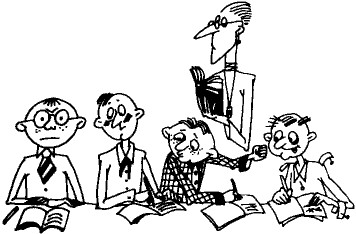 Подготовила преподаватель английского языкаБезбородова Д.В.Ставрополь, 2017Открытое занятие  по английскому языкуПреподаватель Безбородова Д.ВДата 24.10.17Группа: КС-11Тема: «Хобби»Тип занятия: комбинированный урокВид занятия: практическоеЦель занятия: формирование коммуникативных  компетенций: (лингвистической, социолингвистической, социокультурной, социальной,  предметной),  позволяющим свободно общаться на английском языке в различных формах  на тему «Хобби», с учетом приобретенного словарного запаса, а также условий, мотивов и целей общения; По окончании  занятия студент имеет представление: о лексическом материале по теме «Хобби».Студент умеет:самостоятельно работать с текстом (ознакомительное, поисковое чтение).активизировать лексические навыки говорения.Задачи занятия: Воспитательные:  создать условия, обеспечивающие устойчивый интерес к изучению английского языка посредством использования продуктивных методов и различных форм обучения; обеспечение условий для воспитания таких качеств как инициативность, дисциплинированность, чувство коллективизма.Образовательные: обеспечить знание обучающимися новых лексических единиц; установить уровень знаний по теме «Хобби»; обеспечить отработку умений обучающимися посредством составления собственного текста. Развивающие: создать условия для  развития  навыков устной и письменной речи, языковой и познавательной способностей; обеспечить условия для развития внимательности, самостоятельности, умению организовывать учебное сотрудничество, умению выделять главное.Методическая цель: показать использование на занятии продуктивных методов и приемов обучения (работа в группах, самостоятельная работа). Межпредметные связи:  русский языкПринципы обучения: взаимосвязь изучаемого материала и личного опыта студентов;системный подход к изучению материала;доступность изложения.Формы урока: фронтальнаяиндивидуальнаягрупповаяработа в парахВиды речевой деятельности:чтение;письмо;говорение.Учебно-материальное обеспечение занятия: дидактический материал:карточка с изображениями «Виды увлечений»,  фрагмент журнала «Hot English» (раздел «Timesaver vocabulary activities») тема «Hobbies A-Z »фрагмент журнала «Hot English» (раздел «Reading») тема «Hobby Time»электронные словариОжидаемые результаты: Личностные:   сформированность ценностного отношения к языку как культурному феномену;готовность и способность вести диалог на английском языке с представителями других культур, достигать взаимопонимания, находить общие цели и сотрудничать;умение проявлять толерантность к другому образу мыслей, к иной позиции партнера по общению;готовность и способность к непрерывному образованию.Метапредметные: умение организовать коммуникативную деятельностьумение ясно, логично и точно излагать свою точку зрения, используя адекватные языковые средства.Предметные:сформированность коммуникативной иноязычной компетенции, необходимой для успешной социализации и самореализации, как инструмента межкультурного общения в современном поликультурном мире;План занятия:Орг. момент Проверка домашнего заданияПодготовка к активной учебно-познавательной деятельности.Введение нового материала: введение разговорной темы «Хобби»а) предъявление лексических единиц по теме: «Хобби»б) предъявление текста по теме.5. Первичная проверка понимания студентами нового учебного лексического материала (первичный репродуктивный  уровень).6. Закрепление полученных знаний (вторичный репродуктивный уровень).7. Контроль и самопроверка знаний.8. Подведение итогов учебного занятия. Выставление отметок.9. Информация и инструктаж по выполнению домашнего задания. 10. Рефлексия Методическая структура урока.Орг. момент.Дидактическая задача. Подготовить  студентов к работе на учебном занятии: -Good morning students and our visitors, I’m very glad to see you. - What date is it today? (…..)- What day of the week is it today? (…..)-  Who is absent today? (…..)проверка готовности студентов к уроку;активизация внимания студентов, ознакомление их с темой, планом и ходом учебного занятия;ознакомление студентов с системой оценивания (поощрение за активность посредством «смайликов»).Проверка домашнего задания – Выполнение упражнений по теме «Порядок слов в  предложении»Дидактическая задача. Установить осознанность выполнения домашнего задания:Фронтальный опрос: преподаватель называет русский эквивалент предложения, студенты- английский. Повторение правила, использованного для выполнения упражнения.Подготовка к активной учебно-познавательной  деятельности.Дидактическая задача. Осуществить переход к новой теме, определить ее место и значение, убедить студентов в необходимости ее изучения.Слово преподавателя: Введение разговорной темы: «Хобби».Дидактическая задача. Сформировать у студентов конкретные представления об изучаемом материале, выделить главное, сделать  выводы.	Вводное слово преподавателя: а) предъявление лексических единиц по теме «Хобби» (приложение №1) (Студенты повторяют лексические единицы за преподавателем).б) Предъявление текста по теме «My hobby» (приложение №2)  (самостоятельное ознакомление с содержанием текста).5. Первичная проверка понимания студентами нового учебного (лексического) материала.Дидактическая задача. Определить уровень усвоения лексического материала,  развивать  навык чтения с извлечением нужной информации, установить возможность перехода к следующему этапу урока.Слово преподавателя:Студенты, распределенные по группам, самостоятельно читают и переводят предложенные тексты, после обмениваются информацией между группами.6.Закрепление полученных знаний. Дидактическая задача. Организовать деятельность студентов по применению полученных знаний в результате самостоятельного составления текста.б) написание собственного текста о  своем увлечении по предложенному плану.Студенты письменно составляют текст.7. Контроль и самопроверка знаний.Дидактическая задача: проверить смысловой и грамматический уровень написания текста, выявить недостатки и их причины, стимулировать студентов к самообразованию.Студенты зачитывают составленные тексты. 8. Подведение итогов учебного занятия. Комментированное выставление отметок. Дидактическая задача: дать анализ успешности овладения новыми знаниями, оценить работу студентов. 9. Информация и инструктаж по выполнению домашнего задания. Дидактическая задача: использовать домашнее задание для дальнейшего развития знаний и подготовки к следующему уроку.Домашнее задание: выучить наизусть лексические единицы по теме «Хобби». 10.Рефлексия: Слово преподавателя:Литература:https://infourok.ru/plankonspekt 431160.html План – конспект открытого мероприятия, проведенного учителем английского языка  МКОУ СОШ № 2 г.Вихоревка Иркутской области Зубовой О.В.http://конспекты-уроков.рф/in-yaz/10-klassКонспекты уроков по английскому и другим иностранным языкам для 10 классаhttp://list-english.ru/mag.htmlЖурнал для изучения английского языка Learn hot EnglishPublished by Hot English Publishing, S.L. С/Paseo del Rey, 22-1 planta, oficina 1, Madrid 28008The topic of our lesson today is Hobby. Today we will speak about different hobbies,   pastime of your classmates. We’ll listen to a story  and describe interests and hobbies,  we will  also learn    practice to write  new words     on our topic.Сегодня тема нашего урока «Хобби». Мы рассмотрим разные увлечения, познакомимся с новыми словами по теме урока,  опишем свой досуг.       (на доске подготовлено выражение«Who knows how to work, knows how to rest»)-Look at the blackboard, please. «Who knows how to work, knows how to rest»- Who wants  to read?-What’s the meaning of this phrase?-Do you agree with it?- I think it is not easy to study at college. And after the lesson you want to rest. Of course, all  of us have favourite leisure activities or hobby. - Tell me, please,  what do you think about when you hear word «hobby» (Запись на доске)-Ok, that’s right!  Let’s read these words  once again. - Let’s find out what kind of hobby are there.  Look at the page, please.  Read and translate one by one.(приложение №1)-Very good, write down in your copybooks this words with translate, please.-let's repeat all together! Посмотрите на записанное выражение. Как вы его понимаете?Вы согласны с этим утверждением?Учиться в колледже нелегко. После занятий требуется отдых. Каждый из вас имеет интересное увлечение. Скажите, с чем ассоциируется у вас слово «увлечение»? отлично, прочитаем все, что мы записали.Обратимся к картинке. Какие еще хобби вы видите? Читаем с переводом по одному.Запишите их в свои тетради. Давайте повторим все вместе! (фонетическая зарядка)- now we are going to work in groups. Pay attention to these rules.  First your read  and translate the stories about different hobbies in group. After that one of you tell us about this hobby. Another groups listen attentively and get ready to answer the questions.- What hobby is it ? Do you like it? Отлично! Нас ждет следующее задание. поделимся на группы. У каждой группы будет свой текст об интересном увлечении. Ваша задача: вместе перевести его, затем один из вас прочтет и переведет текст. Другие команды внимательно слушают, готовятся ответить на вопросы после текста.Что это за увлечение? Оно вам понравилось?-Well done! You are excellent translators. Thank you.  And the last task of our lesson: you need to write the text about your pastime  using the plan.The plan:My hobby is………..It helps me…………..I can…………………My hobby is very interesting because ………………I think it is……………………Молодцы. Вы- отличные переводчики. Спасибо вам. А теперь посмотрим какие вы писатели. Вам необходимо подготовить текст о своем увлечении по данному плану.  	План Мое увлечение….Оно помогает мне…..Я могу….Мое хобби очень интересно потому что…Я думаю это….-it is time to make a conclusion of our lesson.  So, today we have spoken about our hobbies, pastime. – Do you like the lesson? Why?-Answer my question, please:Now I know…Now I can … Now I want to learn …Thank you for your work. The lesson is over.  Goodbye! Good luck!Наш урок завершается. Мы сегодня изучили новые слова,  узнали много интересного об увлечениях друг друга. Вам понравился наш урок?  Что нового вы узнали сегодня?Чему научились? Что бы хотели узнать еще?Благодарю вас за урок,  до свидания!